作 者 推 荐亚莉克莎·多恩（Alexa Donne）作者简介：    亚莉克莎·多恩（Alexa Donne）目前在洛杉矶美国国家广播环球公司的国际电视营销部工作。她是科幻奇幻大会龙展（DragonCon）YA文学部门的工作人员，这个活动去年的参加者达7万人。此外，她也是一个哈利·波特及YA文学大会的市场总监及YA文学与写作项目总监。亚莉克莎已经做了两年 reddit.com/r/YAwriters频道的主持人，并与该网站合作主持了他们的新博客UpvoteYA。《斯黛拉》是她的第一部小说，该书的续作《我们偷的星星》（THE STARS WE STEAL）将于2020年2月出版。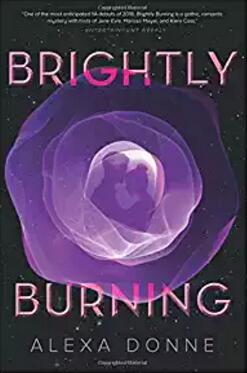 中文书名：《斯黛拉》英文书名：BRIGHTLY BURNING作    者：Alexa Donne出 版 社：Houghton Mifflin Harcourt代理公司：Laura Dail /ANA/Connie Xiao页    数：400页出版时间：2018年5月代理地区：中国大陆、台湾审读资料：电子稿类    型：14岁以上青少年文学内容简介：    17岁的斯黛拉·安斯利（Stella Ainsley）想做的事情只有一件：离开这里到别的地方去，无论去哪里都好。她现在居住的斯塔尔沃特号（Stalwart）是一艘毫无前途的宇宙飞船。她快没什么食物了，而且死于疾病的可能性也很大。飞船的情况也好不了多少，它已经围绕着冰封的地球的轨道运行了200多年，这些居民很可能不得不冒险降落到寒冷的地球表面。斯黛拉不准备和飞船一起回到地球。但是逃走也不是那么容易的事情。她为移居到另一艘飞船所做的努力都白费了。但是某天，一艘神秘的私家飞船——罗切斯特号——聘请她当家庭教师，能为她提供舒适与安全，但是这其中也隐藏着秘密和阴影。罗切斯特号的船长，雨果·费尔法克斯（Hugo Fairfax）年仅19岁，令人心痛般的英俊，不过他的风评很差，喜怒无常、离群索居，还是一个酒鬼。但是他对斯特拉很友善，甚至可以说有些暧昧。不久之后，事故发生了。雨果的房间神秘着火；一个落魄的来客在午夜被袭击。雨果声称一切正常，但斯黛拉还是对这艘神秘的飞船、它的船长，还有秘密货仓进行了自己的调查。斯黛拉确信有人想谋杀雨果，无论他本人承认与否。随着新的发现不断浮出水面，她越来越怀疑雨果在一个更大的阴谋中所扮演的角色，这个阴谋是否会危及到本已岌岌可危的飞船及其乘客的安全呢？媒体评价：    “《斯黛拉》是2018年最受期待的YA处女作小说之一，本书是一本哥特浪漫风格的悬疑故事，致敬了《简爱》（Jane Eyre）、玛丽莎·梅耶尔（Marissa Meyer）和基拉·卡斯（Kiera Cass）。”----《娱乐周刊》（Entertainment Weekly）“《斯黛拉》呈现了深沉的哥特式神秘，以及疯狂的浪漫，而一切都在太空中上演。多恩的经典之作将令你手不释卷，彻夜阅读。”----艾莉	·布雷克（Elly Blake），《纽约时报》畅销书《霜血》系列（Frostblood Saga）的作者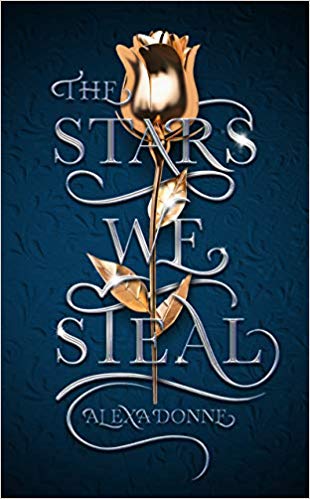 中文书名：《我们偷的星星》英文书名：THE STARS WE STEAL作    者：Alexa Donne出 版 社：HMH Books for Young Readers代理公司：Laura Dail /ANA/Connie Xiao页    数：400页出版时间：2020年2月代理地区：中国大陆、台湾审读资料：电子稿类    型：14岁以上青少年文学内容简介：    这个扣人心弦的故事讲述了一个年轻的女孩陷入充满阴谋诡计的皇室世界，为了拯救自己的家庭，她失去了爱情。本书非常适合凯瑟琳·麦吉（Katharine McGee）、梅丽莎·德·拉·克鲁兹（Melissa de la Cruz）和凯拉·卡斯（Kiera Cass）的书迷。    订婚季即将到来。18岁的莱奥妮·“利奥”·科尔伯格（Leonie “Leo” Kolburg）是一艘废弃欧洲飞船的继承人，此时她脑子里的念头只有一个：哪个幸运的单身汉能帮助她让自己的家庭免于破产？    但是，利奥的童年玩伴和初恋，埃利奥特（Elliot）回来了，他现在已经是一名成功的威士忌商船船长，他的回归改变了一切。埃利奥特是一个曾经逃离这里的人，利奥的家人认为他不是联姻的好对象。现在，他作为成功人士回到这里，成了这个社交季最受欢迎的单身汉，他似乎打定主意让利奥的生活更加悲惨。但是，旧习惯实难改变，当利奥在爱情游戏中穿梭的过程中，她发现自己不由自主地又开始关注埃利奥特，并在爱、谎言和过去的遗憾中，又爱上了自己的这位初恋。凯瑟琳·麦吉（Katharine McGee）和凯拉·卡斯（Kiera Cass）的粉丝们一定会被这个充满失落的爱情和皇室阴谋的世界所折服。媒体推荐：    “多恩创造的复杂角色……拥有深重的缺陷和人性……与《斯黛拉》（Brightly Burning）（2018年出版）有着精神上的共通性，后者的背景设置宛如在太空中发生的《简·爱》（Jane Eyre），而前者则与简·奥斯汀 的《劝导》（Persuasion）更为接近。----《书目杂志》（Booklist）    “浪漫的情节会令读者不断地阅读下去。”----《学校图书馆周刊》（School Library Journal）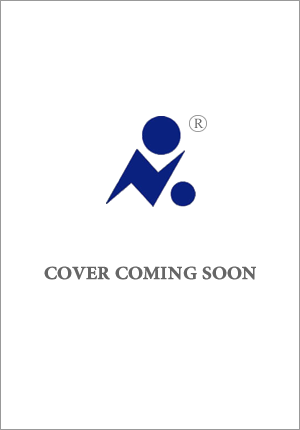 中文书名：《常青藤》英文书名：THE IVIES作    者：Alexa Donne出 版 社：Crown代理公司：Laura Dail /ANA/Connie Xiao页    数：待定（40万字左右）出版时间：2020年夏代理地区：中国大陆、台湾审读资料：电子稿类    型：14岁以上青少年文学内容简介：    在克拉夫林学院，大学录取是生死较量……    即使是在最著名的寄宿制学校，被常春藤联盟学校录取的人数也寥寥无几。奥利维亚（Olivia）、艾弗里（Avery）、爱玛（Emma）、希拉（Sierra）和玛格特（Margot）是克拉夫林学院中定要进入顶级常春藤联盟学校的五名女生。除了完美的学习成绩，她们还会使用一切手段，摧毁那些挡在她们路上的人，以此确保自己一定会进入自己所选择的常春藤学校。    但是朋友之间的勾心斗角又要如何应对呢？    哈佛大学一直都是艾弗里的目标，但是这并没有阻止爱玛偷偷申请这所学校。而当她被录取时，摊牌完全是不可避免的。因为这些，在爱玛死后，奥利维亚马上怀疑艾弗里是命案的幕后黑手。然而，警察们怀疑的对象则是奥利维亚，这个常春藤大学奖学金获得者，只有她既无财，也无势。为了证明自己的清白，奥利维亚必须赶在一切都太迟之前找出杀害爱玛的凶手。因为她有一个秘密：她也被哈佛大学录取了。如果艾弗里真的是凶手，那么奥利维亚就会是下一个目标……谢谢您的阅读！请将回馈信息发至：萧涵糠(Connie Xiao)安德鲁﹒纳伯格联合国际有限公司北京代表处北京市海淀区中关村大街甲59号中国人民大学文化大厦1705室, 邮编：100872电话：010-82449325传真：010-82504200Email: Connie@nurnberg.com.cn网址：www.nurnberg.com.cn微博：http://weibo.com/nurnberg豆瓣小站：http://site.douban.com/110577/微信订阅号：ANABJ2002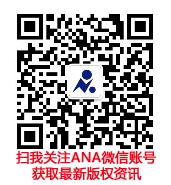 